INDICAÇÃO Nº 2402/2018Sugere ao Poder Executivo Municipal que proceda a roçagem e limpeza da viela localizada ao lado do SOS entre as Ruas Graça Martins e Prudente de Moraes no Centro.  (A)Excelentíssimo Senhor Prefeito Municipal, Nos termos do Art. 108 do Regimento Interno desta Casa de Leis, dirijo-me a Vossa Excelência para sugerir ao setor competente que proceda a roçagem e limpeza da viela localizada ao lado do SOS entre as Ruas Graça Martins e Prudente de Moraes no Centro.  Justificativa:Fomos procurados por munícipes solicitando essa providência, pois da forma que se encontra a referida viela está suja, com mato favorecendo a proliferação de animais peçonhentos, causando transtornos e insegurança aos mesmos.Plenário “Dr. Tancredo Neves”, em 22 de Março de 2018.José Luís Fornasari                                                  “Joi Fornasari”                                                    - Vereador -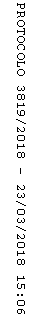 